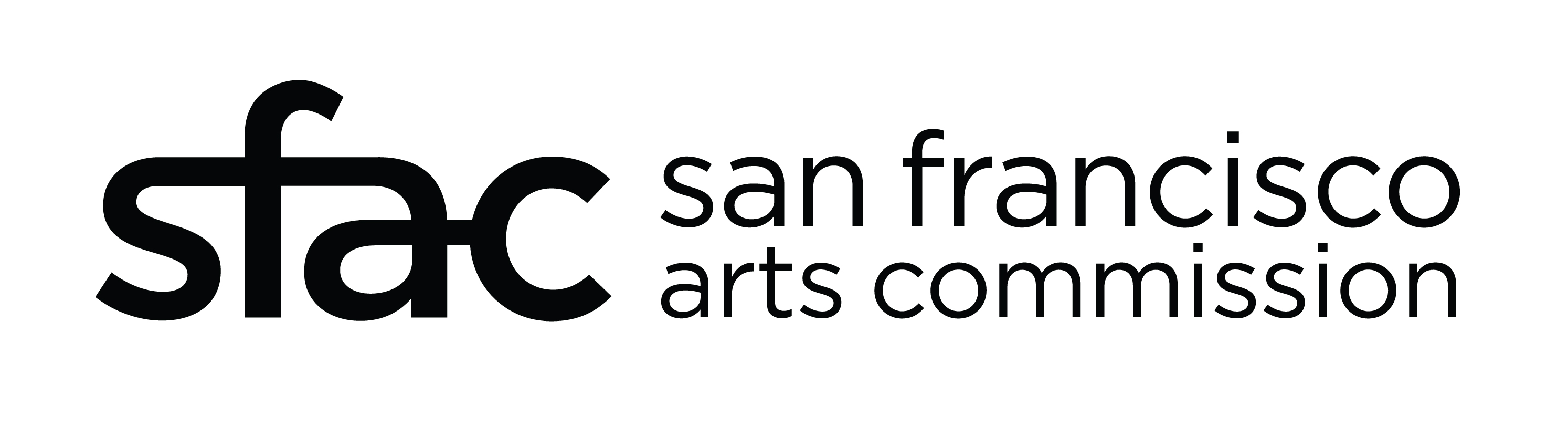 
Artist Name[5/8” flat]Nationality, b. date[1/4” flat]Title[5/8” flat]© year[1/4” flat]material[1/4” flat]Artwork description. [1/4” flat]Collection of the City and County of San Francisco[1/4” flat][Approx. 15” X 15” magnesium plate with brushed aluminum finish, left aligned, printed black copy, Helvetica type, double spacing between text blocks]